1.pielikums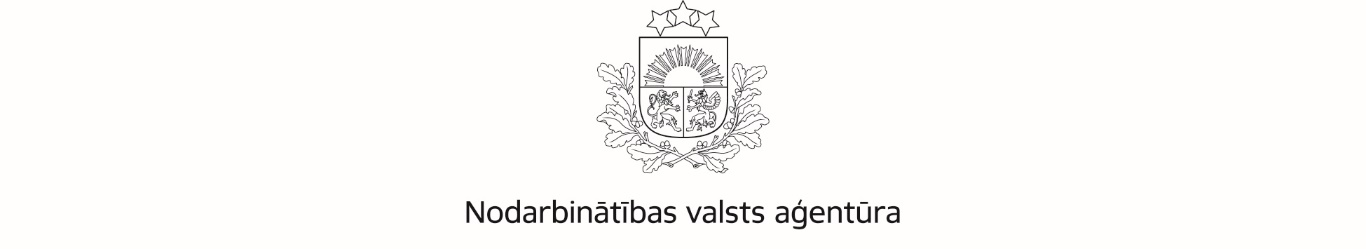 Motivācijas programmas darba meklēšanai un sociālā mentora pakalpojumu nodrošināšanas nosacījumi bezdarbniekiem ar invaliditātiVispārīgie noteikumiMotivācijas programmas darba meklēšanai un sociālā mentora pakalpojumu nodrošināšanas nosacījumi ilgstošajiem bezdarbniekiem ar invaliditāti nosaka kārtību, kādā īsteno motivācijas programmas darba meklēšanai (turpmāk – Motivācijas programma) un sociālā mentora pakalpojumu nodrošināšanu ilgstošajiem bezdarbniekiem ar invaliditāti (turpmāk visi kopā – Pasākums) (turpmāk – Nosacījumi).Pasākuma īstenotājs Pasākumu nodrošina atbilstoši šādiem normatīvajiem aktiem:2.1.	Bezdarbnieku un darba meklētāju atbalsta likums;2.2.	Invaliditātes likums;2.3.	Ministru kabineta 2011.gada 25.janvāra noteikumi Nr.75 „Noteikumi par aktīvo nodarbinātības pasākumu un preventīvo bezdarba samazināšanas pasākumu organizēšanas un finansēšanas kārtību un pasākumu īstenotāju izvēles principiem”;2.4.	Ministru kabineta 2015.gada 11.augusta noteikumi Nr.468 „Darbības programmas "Izaugsme un nodarbinātība" 9.1.1. specifiskā atbalsta mērķa "Palielināt nelabvēlīgākā situācijā esošu bezdarbnieku iekļaušanos darba tirgū" 9.1.1.2. pasākuma "Ilgstošo bezdarbnieku aktivizācijas pasākumi" īstenošanas noteikumi”;2.5.	Ministru kabineta 2015.gada 17.februāra noteikumi Nr.87 „Kārtība, kādā Eiropas Savienības struktūrfondu un Kohēzijas fonda ieviešanā 2014.–2020.gada plānošanas periodā nodrošināma komunikācijas un vizuālās identitātes prasību ievērošana”;2.6.	Ministru kabineta 2017.gada 13.jūnija noteikumi Nr.338 „Prasības sociālo pakalpojumu sniedzējiem”;citiem spēkā esošajiem normatīvajiem aktiem.Pasākuma īstenotājam ir saistošas visas normatīvā regulējuma izmaiņas, kas attiecas uz Pasākumu visā tā īstenošanas laikā.Pasākuma īstenošanas kārtībaPlānojot Pasākuma īstenošanas vietu pārklājumu, jāparedz, ka Pakalpojums jānodrošina ilgstošajiem bezdarbniekiem ar invaliditāti (turpmāk – bezdarbnieks) noteiktajā funkcionālo traucējumu veidā, kuru dzīvesvieta atrodas visā Latvijas teritorijā.Pasākuma īstenotājam jānodrošina vienlīdzīga un nediskriminējoša attieksme pret katru Pasākumā iesaistīto bezdarbnieku.Pasākuma īstenotājam ir jānodrošina vismaz viena Pasākuma kontaktpersona, kas sadarbosies ar Nodarbinātības valsts aģentūru (turpmāk – Aģentūra) un tās filiālēm, nodrošinās komunikāciju ar Pasākumā iesaistītajām pusēm t.sk. ar bezdarbniekiem, kas vēlēsies saņemt pakalpojumu, koordinēs Pasākuma īstenošanu, nodrošinās dokumentu sagatavošanu un atskaišu iesniegšanu.Pasākuma īstenotāja kontaktpersonai jābūt sasniedzamai darba dienās no plkst. 8:30-17:00, tās prombūtnes laikā jāaizvieto vai jānomaina ar Aģentūras rakstveida piekrišanu.Pasākuma īstenotājs nav tiesīgs Nosacījumu izpildi nodot citai juridiskai vai fiziskai personai.Aģentūra nekavējoties, izmantojot elektronisko pastu, informē Pasākuma īstenotāja kontaktpersonu par izmaiņām Pasākumā iesaistīto bezdarbnieku statusā.Aģentūra veic pārbaudes Pasākuma īstenošanas vietās un to rezultātus atspoguļo pārbaudes aktā. Pasākuma īstenotājs nodrošina pārbaudes laikā Aģentūras vai citu kompetento institūciju pārstāvjiem pieeju visiem ar Pasākuma īstenošanu saistītajiem dokumentiem, īpaši, uzrādot šādus dokumentus:11.1.	Pasākuma programmu vai tās kopiju;11.2.	Pasākuma grupas dalībnieku sarakstu; 11.3.	Motivācijas programmas norises plānu īstenošanas periodam;11.4.	Motivācijas programmas nodarbību uzskaites apmeklējuma žurnāls;11.5.	sociāla mentora darba uzdevumu plānu bezdarbniekam;11.6.	speciālistu sarakstu atbilstoši Pasākuma programmai, kā arī speciālistu kvalifikāciju apliecinošo dokumentu kopijas;11.7.	rīkojumus vai to kopijas par bezdarbnieka ieskaitīšanu un atskaitīšanu no Pasākuma;11.8.		rīkojumu vai tā kopiju par dalībnieku ieskaitīšanu Pasākumā, un rīkojumu vai tā kopiju par Pasākuma pabeigšanu.Bezdarbnieks Pasākuma īstenotāju izvēlas primāri pēc funkcionālo traucējumu veida.Pasākuma īstenotājs nodrošina plakātu izvietošanu, ievērojot vizuālās identitātes prasības saskaņā ar Ministru kabineta 2015.gada 17.februāra noteikumos Nr.87 „Kārtība, kādā Eiropas Savienības struktūrfondu un Kohēzijas fonda ieviešanā 2014.–2020.gada plānošanas periodā nodrošināma komunikācijas un vizuālās identitātes prasību ievērošana”. un Eiropas Parlamenta un Padomes 2013.gada 17.decembra regulas (ES) Nr.1303/2013, ar ko paredz kopīgus noteikumus par Eiropas Reģionālās attīstības fondu, Eiropas Sociālo fondu, Kohēzijas fondu, Eiropas Lauksaimniecības fondu lauku attīstībai un Eiropas Jūrlietu un zivsaimniecības fondu un vispārīgus noteikumus par Eiropas Reģionālās attīstības fondu, Eiropas Sociālo fondu, Kohēzijas fondu un Eiropas Jūrlietu un zivsaimniecības fondu un atceļ Padomes Regulu (EK) Nr. 1083/2006 (turpmāk – Regula Nr.1303/2013), XII pielikuma 2.2.sadaļā noteikto.Pasākuma īstenošanas dokumentu glabāšana nodrošināma atbilstoši Regulas Nr.1303/2013 140.panta nosacījumiem.II.I. Motivācijas programmas īstenošanaMotivācijas programmas mērķis ir atbalstīt un palīdzēt bezdarbniekam sagatavoties darba dzīvei, nodrošinot starpprofesionālās tikšanās, psiholoģisko atbalstu (individuāli un grupās) sociālo problēmu risināšanā, paaugstinot pašvērtējumu un motivāciju pārmaiņām, attīstot sadzīves prasmes un pilnveidojot darba meklēšanas prasmes.Motivācijas programmas sasniedzamais rezultāts – bezdarbnieks pēc Motivācijas programmas pabeigšanas uzsāk aktīvāku darba meklēšanu sociālā mentora vadībā.Motivācijas programma tiek īstenota valsts valodā, laika periodā līdz trīs mēnešiem no plkst. 8:00 līdz plkst. 18:00.Motivācijas programma tiek īstenota individuāli vai grupā, ne vairāk kā 12 bezdarbnieku sastāvā. Ja Motivācijas programmu īsteno grupā, kurā iesaista personas ar garīga rakstura traucējumiem, tad to īsteno ne vairāk kā 6 bezdarbnieku sastāvā.Aģentūra nodrošina grupu komplektēšanu atbilstoši bezdarbnieku pieprasījumam. Aģentūra, komplektējot grupas, ir tiesīga komplektēt grupas, apvienojot vienā grupā bezdarbniekus ar dažādiem funkcionālā traucējuma veidiem.  Motivācijas programmas nodarbības notiek Pasākuma īstenotāja tehniskajā piedāvājumā noteiktajās īstenošanas vietās, nodrošinot bezdarbniekam drošus un veselībai nekaitīgus apstākļus. Nodarbību laikā Pasākuma īstenotājs bezdarbniekiem nodrošina materiāltehnisko bāzi atbilstoši Nosacījumu 31.punktā noteiktajam.21.	Pasākuma īstenotājs uz piedāvājuma iesniegšanas brīdi nodrošina vismaz divus kvalificētus speciālistus, kas atbilst Pasākuma īstenotāju izvēles kārtības 20.punktā noteiktām prasībām, Motivācijas programmas nodrošināšanai katram funkcionālā traucējuma veidam (kustību traucējumi, dzirdes traucējumi, redzes traucējumi, garīga rakstura traucējumi un vispārējā saslimšana). Pasākuma īstenotājs uz piedāvājuma iesniegšanas brīdi piesaistīto speciālistu var piedāvāt Motivācijas programmas nodrošināšanai tikai vienā funkcionālo traucējumu veidā.22.	Pasākuma īstenotājs Pasākuma sniegšanas brīdī apņemas piesaistīt nepieciešamo kvalificēto speciālistu skaitu un nodrošināt Pasākuma sniegšanas nepārtrauktību.23.	Pasākuma īstenotājs piedāvātos speciālistus Pasākuma īstenošanas laikā objektīvu apsvērumu dēļ drīkst aizvietot vai nomainīt ar Aģentūras rakstveida piekrišanu tikai ar līdzvērtīgu vai augstākas kvalifikācijas, izglītības un pieredzes speciālistu.24.	Ja Aģentūra piedāvājuma izvērtēšanas ietvaros konstatēs, ka viens un tas pats speciālists tiks piedāvāts Motivācijas programmas nodrošināšanai vairākos funkcionālo traucējumu veidos, Aģentūra lūgs Pasākuma īstenotājam norādīt, kurā Motivācijas programmas funkcionālo traucējumu veida nodrošināšanā speciālists tiks iesaistīts. 25.	Pasākuma īstenotājam, lai nodrošinātu individuālu pieeju katram bezdarbniekam (ja bezdarbniekam tas nepieciešams) Motivācijas programmas praktiskajās nodarbībās ir jāpiesaista nodarbību speciālista asistents. 26.	Ja Pasākumā tiek iesaistīts bezdarbnieks ar garīga rakstura traucējumiem, tad Pasākuma īstenotājam bezdarbniekam ir jānodrošina nodarbību speciālista asistents, neatkarīgi no tā vai bezdarbnieks piedalās grupu nodarbībās vai tam tiek sniegtas individuālas konsultācijas. Savukārt, ja nodarbību speciālists pirmajās trijās Motivācijas programmas teorētiskajās nodarbībās konstatē, ka nodarbību speciālista asistents bezdarbniekam ar garīga rakstura traucējumiem nav nepieciešams, tad Pasākuma īstenotājs nodarbību speciālista asistentu piesaista atbilstoši vajadzībām.27.	Pasākuma īstenotājs bezdarbnieku atskaita no nodarbībām, ja bezdarbnieks kavē 30 procentus no kopējā Motivācijas programmas stundu skaita, vai bezdarbnieks ir zaudējis bezdarbnieka statusu. Motivācijas programmā jāietver teorētiskas un praktiskas nodarbības 80 akadēmisko stundu apjomā (Motivācijas programmai paredzētais akadēmisko stundu apjoms, neietver pusdienas pārtraukumam paredzēto laiku), sadalot nodarbību skaitu 30% lekcijas, 70% praktiskās nodarbības.29.	Aģentūra izveido Pasākuma informatīvo ceturkšņa nodarbību plānu, sadalījumā pa mēnešiem, atbilstoši bezdarbnieku pieprasījumam un elektroniski nosūta to Pasākuma īstenotājam.30.	Motivācijas programmas satura vadlīnijas:31.	Motivācijas programmas telpas un materiāltehniskais nodrošinājums: 32.	Ēdināšanas pakalpojumu nodrošināšana – nosacījumi un prasības:33.	Transporta pakalpojumu nodrošināšana – nosacījumi un prasības:34.	Izmitināšanas pakalpojuma nodrošināšana – nosacījumi un prasības:II.II. Sociālā mentora pakalpojumu īstenošana35.	Sociālā mentora pakalpojumu mērķis ir sniegt psiholoģisku un praktisku atbalstu bezdarbniekam darba meklēšanas procesā un bezdarbniekam noteiktā pārbaudes laikā pēc darbā iekārtošanās.36.	Sociālā mentora pakalpojuma sasniedzamais rezultāts – bezdarbnieks iekārtojas pastāvīgā darbā - bezdarbnieks uzsāk darba tiesiskās attiecības tostarp uzsāk pašnodarbinātību.37.	Pasākuma īstenotājs, uz piedāvājuma iesniegšanas brīdi, nodrošina vismaz divus sociālos mentorus katrā funkcionālo traucējumu veidā, kas atbilst Pasākuma īstenotāju izvēles kārtības 21. punktā noteiktām prasībām un vienlaikus pakalpojumu nodrošina ne vairāk kā 12 bezdarbniekiem vai ne vairāk kā 6 bezdarbniekiem, ja sociālais mentors pakalpojumu vienlaikus sniedz vismaz 3 bezdarbniekiem ar garīga rakstura traucējumiem. Pretendents uz piedāvājuma iesniegšanas brīdi piesaistīto speciālistu var piedāvāt tikai vienā funkcionālo traucējumu veidā.38.	Pasākuma īstenotājs pakalpojuma sniegšanas brīdī apņemas piesaistīt nepieciešamo sociālo mentoru skaitu un nodrošināt pakalpojuma sniegšanas nepārtrauktību visā pakalpojuma sniegšanas periodā, kas nepārsniedz 7 mēnešus vai mazāk, ja bezdarbnieks iekārtojas pastāvīgā darbā, kā arī bezdarbniekam noteikto pārbaudes laiku pēc darbā iekārtošanās.39.	Piedāvātos sociālos mentorus pakalpojuma sniegšanas laikā objektīvu apsvērumu dēļ drīkst aizvietot vai nomainīt ar Pasākuma īstenotāja rakstveida piekrišanu tikai ar līdzvērtīgu vai augstākas kvalifikācijas, izglītības un pieredzes piesaistītiem sociālajiem mentoriem.40.	Ja Aģentūra piedāvājuma izvērtēšanas ietvaros konstatēs, ka viens un tas pats sociālais mentors tiks piedāvāts vairākos funkcionālo traucējumu veidos, tad tā lūgs norādīt, kurā funkcionālo traucējumu veidā attiecīgais sociālais mentors veiks pakalpojuma sniegšanu.41.	Sociālā mentora pakalpojumi jānodrošina individuāli katram bezdarbniekam visu Pasākuma īstenošanas periodu.42.	Ja Pasākuma īstenotājs konstatē, ka piesaistītajam sociālajam mentoram nav nepieciešamo zināšanu psiholoģiskā un praktiskā atbalsta sniegšanā bezdarbniekam ar konkrētu funkcionālo traucējuma veidu, tad Pasākuma īstenotājs sociālajam mentoram nodrošina apmācību.43.	Sociālā mentora pakalpojumi ietver konsultācijas sniegšanu bezdarbniekam. Puses iepriekš vienojas par tikšanās vietu un laiku.44.	Prasības mentora pakalpojumiem:III. Norēķinu kārtība45.	Pasākums tiek finansēts, ievērojot Ministru kabineta 2015.gada 11.augusta noteikumos Nr.468 „Darbības programmas „Izaugsme un nodarbinātība” 9.1.1. specifiskā atbalsta mērķa „Palielināt nelabvēlīgākā situācijā esošu bezdarbnieku iekļaušanos darba tirgū” 9.1.1.2. pasākuma „Ilgstošo bezdarbnieku aktivizācijas pasākumi” īstenošanas noteikumi” un Ministru kabineta 2011.gada 25.janvāra noteikumos Nr.75 “Noteikumi par aktīvo nodarbinātības pasākumu un preventīvo bezdarba samazināšanas pasākumu organizēšanas un finansēšanas kārtību un pasākumu īstenotāju izvēles principiem” minētos Pasākuma apguvei paredzēto finanšu līdzekļu izlietošanas nosacījumus.46.	Izmaksas par bezdarbnieka dalību Motivācijas programmā ir EUR 900 (deviņi simti euro) (ieskaitot Pievienotās vērtības nodokli (turpmāk - PVN)) un tās sedz proporcionāli stundu skaitam, kurās bezdarbnieks ir piedalījies. Motivācijas programmas izmaksās ir ietverti visi ar Motivācijas programmas sniegšanu saistītie izdevumi, t.sk. Motivācijas programmas sniegšanas telpu nomas un apsaimniekošanas izmaksas, nepieciešamo kancelejas un biroja aprīkojuma izmaksas, ar ēdināšanas, transporta un izmitināšanas pakalpojuma sniegšanu saistītās izmaksas, nodarbību speciālistu atalgojuma izmaksas un visi uz Motivācijas programmas izpildi attiecināmie nodokļi un nodevas.47.	Nodarbību speciālista asistenta izmaksas Motivācijas programmas īstenošanas periodā aprēķina par katru bezdarbnieku, proporcionāli sniegtā atbalsta stundu skaitam, nepārsniedzot EUR 150,00 (viens simts piecdesmit euro) (ieskaitot PVN) par vienu bezdarbnieku, ko aprēķina pēc akadēmiskās stundas likmes –  2,6785 euro par vienu bezdarbnieku, kopā nepārsniedzot 56 stundas.48.	Sociālā mentora pakalpojumu izmaksas ir EUR 7 (septiņi euro) (ieskaitot PVN) par vienu pakalpojuma sniegšanas stundu, nepārsniedzot 40 darba stundas nedēļā, proporcionāli stundu skaitam, kurās bezdarbniekiem sniegts sociālā mentora pakalpojums. Visā Pasākuma īstenošanas periodā sociālā mentora sniegto konsultāciju apjoms nevar pārsniegt 136 stundas, un 572 stundas bezdarbniekiem ar garīga rakstura traucējumiem.49.	Trīs darba dienu laikā no Motivācijas programmas uzsākšanas dienas, Pasākuma īstenotājs Aģentūrā iesniedz avansa rēķinu 20 procentu apmērā no īstenošanas līgumā noteiktām izmaksām par Motivācijas programmas īstenošanu.50.	Motivācijas programmas, sociālā mentora pakalpojuma un nodarbību speciālista asistenta izmaksu rēķinā Pasākuma īstenotājs, papildus obligāti noteiktajiem rekvizītiem, norāda šādu informāciju:50.1.	Aģentūras norēķinu rekvizīti;50.2.	Pasākuma īstenotāja norēķinu rekvizīti;50.3.	projekta nosaukums un numurs;50.4.	īstenošanas līguma numurs un datums;50.5.	pakalpojuma sniegšanas periods, par kuru tiek veikts norēķins;51.	Pasākuma īstenotājs līdz katra mēneša 5.datumam iesniedz Aģentūrā:51.1.	rēķinu par Motivācijas programmas īstenošanas, sociālā mentora pakalpojuma un nodarbību speciālista asistenta izdevumiem iepriekšējā mēnesī, kam pievienots:51.1.1.	bezdarbnieku saraksts, kuri nav pārtraukuši dalību Pasākumā, kas sagatavots atbilstoši Aģentūras noteiktajai formai, kurā norāda:51.1.1.1. nodarbību uzskaites žurnālā veikto Motivācijas programmas faktisko apmeklējumu uzskaiti;51.1.1.2. nodarbību speciālista asistenta pakalpojuma apjomu;51.1.1.3. sociālā mentora pakalpojuma apmeklējuma uzskaiti, atbilstoši Pasākuma īstenotāja apliecinātam sociālā mentora sastādītam darba plānam bezdarbniekam (klātienes tikšanās (konsultācijas)).51.1.2. Pasākuma īstenotāja apliecinātu sarakstu par bezdarbniekiem, kuri pārtraukuši dalību Pasākumā, kas sagatavots atbilstoši Aģentūras noteiktajai formai.52.	 20 darba dienu laikā no brīža, kad Pasākuma īstenotāja iesniegtais rēķins ir reģistrēts Aģentūrā, Aģentūra veic norēķinu.53.	Pasākuma īstenotājs trīs darba dienu laikā pēc Pasākuma pabeigšanas Aģentūrā iesniedz parakstītu pieņemšanas – nodošanas aktu (turpmāk – PNA), kas sagatavots atbilstoši Aģentūras noteiktajai formai.54.	Pēc PNA abpusējas parakstīšanas Pasākuma īstenotājs trīs darba dienu laikā iesniedz Aģentūrā gala rēķinu par Motivācijas programmas, mentora pakalpojuma un nodarbību speciālista asistenta izmaksām. 20 darba dienu laikā no brīža, kad Pasākuma īstenotāja iesniegtais rēķins ir reģistrēts Aģentūrā, Aģentūra veic galīgo norēķinu.55.	Pasākuma īstenotājs ir tiesīgs iesniegt rēķinus un sarakstus vai pielikumus par Pasākuma īstenošanu papīra veidā vai arī elektroniski (atbilstoši normatīvajiem aktiem par elektronisko dokumentu sagatavošanu) un nosūtīt uz par Pasākumu atbildīgā darbinieka e-pasta adresi.56.	Pasākuma īstenotājam ir aizliegts noteikt bezdarbniekam papildu maksu par dalību Pasākumā vai jebkādas citas finansiāla rakstura saistības.IV. Citi noteikumi57.	Surdotulka pakalpojumus Pasākuma īstenošanā nodrošina Latvijas Nedzirdīgo Savienība, pamatojoties uz 2017.gada 28.aprīļa noslēgto deleģējuma līgumu Nr.1.1-9.1/1.58.	Surdotulka pakalpojums tiek nodrošināts visā Latvijas teritorijā pēc nepieciešamības atbilstoši bezdarbnieka nodarbību grafikam.59.	Aģentūrai ir tiesības veikt grozījumus Nosacījumos, iepriekš par to rakstveidā paziņojot Pasākuma īstenotājam. Aģentūra, atbilstoši izmaiņām Nosacījumos, slēdz vienošanos pie līguma ar Pasākuma īstenotāju. 60.	Aģentūrai ir tiesības izbeigt līgumu pirms termiņa par to iepriekš rakstveidā paziņot Pasākuma īstenotājam, šādos gadījumos:60.1.	ja ir iestājies kāds no Ministru kabineta 2016.gada 20.septembra instrukcijas Nr.3 “Ārvalstu finanšu instrumentu finansētu civiltiesisku līgumu izstrādes un slēgšanas instrukcija valsts tiešās pārvaldes iestādēs” 165. un 166.punktā minētajiem gadījumiem;60.2. ja līgumā ietverto Aģentūras saistību izpilde ir neiespējama vai apgrūtināta sakarā ar būtisku Aģentūras finansējuma samazinājumu vai izmaiņām piešķirtajā finansējumā un noteiktajos rezultatīvajos rādītājos, izmaiņām normatīvajos aktos, kā arī sakarā ar Aģentūras reorganizāciju vai likvidāciju, ja tās rezultātā Aģentūras saistību pārņēmējs neturpina veikt Aģentūras funkcijas vai uzdevumus, vai arī attiecīgās funkcijas vai uzdevumus veic samazinātā apjomā;60.3. ja, mainoties Latvijas Republikas normatīvo aktu prasībām, kas regulē Pasākumu sniegšanu un izmaksas, Pasākuma īstenotājs nepiekrīt Aģentūras rosinātajiem līguma grozījumiem;60.4. Aģentūrai apzināti sniegta nepatiesa informācija vai sadarbība noslēgta uz nepatiesas informācijas pamata;60.5.	Aģentūra, veicot pārbaudi Pasākuma īstenotāja pakalpojuma sniegšanas vietā, atkārtoti ir konstatējusi Nosacījumu pārkāpumu vai, veicot atkārtotu pārbaudi ir konstatēts, ka iepriekš konstatētie pārkāpumi nav novērsti;60.6.	ierosināts Pasākuma īstenotāja maksātnespējas process;60.7.	Pasākuma īstenotājs neievēro Nosacījumu III. sadaļā noteikto norēķinu kārtību, t.sk. noteikto dokumentu iesniegšanas termiņus;60.8.	Pasākuma īstenotājs neievēro normatīvajos aktos un Nosacījumos noteiktās prasības, kā rezultātā ir apdraudēta pakalpojuma sniegšana.Nr.Motivācijas programmas apraksts, mērķis un uzdevumiApjoms (akad.st. – 45 min)1.Nodarbības, kas vērstas uz psiholoģiskā atbalsta sniegšanu un konsultācijām individuālo sociālo problēmu risināšanā, personības un sociālo prasmju attīstīšanu un pilnveidošanu Mērķis - attīstīt mērķa grupas dalībnieka pašapziņu un motivāciju pārmaiņām, sociālās prasmes un to pielietojumu dzīvē, iesaistīt aktivitātēs, kas sekmē iekļaušanos sabiedrībā.Galvenie uzdevumi:Atraisīt un savstarpēji iepazīstināt dalībniekus savā starpā, izzināt dalībnieku vajadzības un motivēt iesaistīties aktīvā izziņas procesā;Veicināt motivāciju pārmaiņām;Attīstīt prasmes izmantot savus personiskos resursus un celt pašapziņu - sociālais kapitāls kā izmaiņu veicinātājs;Attīstīt sociālās prasmes (komunikācijas, konfliktu risināšanas, mācīšanās prasmes, adaptēšanos jaunos apstākļos u.c.) un to pielietojumu dzīvē;Pilnveidot emocionālo inteliģenci un izpratni kā tikt galā ar stresu;Attīstīt kritisku attieksmi pret savu bezdarba situāciju;Veidot izpratni par bezdarba ietekmi uz attiecībām ģimenē.Darba metodes: psiholoģiskā atbalsta grupas formāts u.c. mērķa grupai piemērotas metodes.282.Nodarbības, kas vērstas uz sadzīves prasmju pilnveidošanuMērķis - attīstīt sadzīves prasmes un iemaņas ikdienas dzīvei, kā plānot savu ģimenes budžetu un ikdienu, lai veicinātu personas motivāciju risināt sociālās problēmas, kas kļuvušas par šķērsli meklēt darbu vai iesaistīties piemērotas izglītības programmas apguvē. Galvenie uzdevumi: Apgūt zināšanas un prasmes sadzīvisko jautājumu organizēšanā, laika plānošanā;Attīstīt zināšanas budžeta plānošanā – prasmes ģimenes izdevumu un ienākumu plānošanā un uzskaitē, izdevumu samazināšanā, ienākumu palielināšanā;Pilnveidot grupas dalībnieku izpratni par dzīves kvalitātes nosacījumiem un iespējām tās uzlabošanai, veidot zināšanu sistēmu, kurā iekļautos mūsdienu atziņas cilvēka uztura un veselības, personīgās un vides higiēnas, uzvedības kultūras u.c. sadzīves prasmju jautājumos.Darba metodes: lekcija/stāstījums, interaktīvas diskusijas, praktiskas un radošas darbības, pozitīvo piemēru demonstrēšana un analīze u.c. interaktīvas metodes.83.Nodarbības, kas vērstas uz motivācijas stiprināšanu un sagatavošanos darba procesam (t.sk. nodarbībās iekļaujot starpprofesionālās tikšanās)Mērķis - motivēt mērķa grupas dalībnieku un palīdzēt izvēlēties sev atbilstošāko un līdz ar to veiksmīgāko darba meklēšanas ceļu, izveidot un nostiprināt darba meklēšanas prasmes, lai persona patstāvīgi integrētos darba tirgū.Galvenie uzdevumi: Motivēt dalībnieku apgūt darba meklēšanai nepieciešamās prasmes un iemaņas;Nodrošināt mērķtiecīgu darba dzīves analīzi un plānošanu;Sniegt palīdzību apzināt savu potenciālu pašrealizācijai;Veicināt patstāvību lēmumu pieņemšanā un ar nodarbinātību saistītos jautājumos un motivēt pielietot apgūtās iemaņas praksē;Nodrošināt starpprofesionālās tikšanās starp pakalpojuma sniegšanā iesaistītajiem profesionāļiem (speciālistiem) un dalībniekiem, izvērtējot un analizējot konkrētā bezdarbnieka lietu, meklējot optimālāko risinājumu tālākam motivācijas darbam;Veidot izpratni par uzvedības normu ievērošanu, ģērbšanās stilu darba intervijās un saskarsmes noteikumiem;Pilnveidot CV un motivācijas vēstules sagatavošanas iemaņas;Nodrošināt tikšanos ar uzņēmumu, nevalstisko organizāciju vai valsts/pašvaldības iestāžu pārstāvjiem, lai iepazītos ar to darba dienu, darba specifiku un iespējām;Citas tēmas, kas vērstas uz mērķa grupas dalībnieku darba atjaunošanas prasmju attīstību un pilnveidošanu;Motivēt dalībnieku, Motivācijas programmas laikā un pēc Motivācijas programmas apguves, aktīvi sadarboties ar sociālo mentoru;Darba metodes: lekcijas/stāstījums, interaktīvas diskusijas, lomu spēles, praktiskas un radošas darbības, pozitīvo piemēru demonstrēšana un analīze u.c. interaktīvas metodes.44Kopā:Kopā:80Nr.NosacījumiPrasības1.PieejamībaTelpām jābūt pieejamām personām ar invaliditāti, pielāgotām iekļūšanai ar invalīdu ratiņiem. Ja piedāvātās telpas nav pielāgotas iekļūšanai ar invalīdu ratiņiem, tad Pasākuma īstenotājam jānodrošina alternatīva piekļuve, aprakstot to piedāvājumā;Pasākuma īstenotājam Motivācijas programmas nodarbību telpās jābūt universālā dizaina elementiem, kas mazina bezdarbnieka funkcionālo traucējumu ietekmi uz viņa sociālās funkcionēšanas spējām. Šī prasība noteikti jāizpilda Pasākuma īstenotājiem, kuri plāno nodrošināt Motivācijas programmas sniegšanu bezdarbniekiem ar redzes traucējumiem.2.Telpu tehniskais nodrošinājums un materiāli tehniskā bāzeTelpas jānodrošina visu Motivācijas programmas īstenošanas laiku;Telpām jābūt labā tehniskā un kosmētiskā stāvoklī;Telpu platība – grupu nodarbībām vismaz 36 m² (vienā grupā ne vairāk kā 12 dalībniekiem) (grupu nodarbību telpu platība var būt mazāka, ja grupā ir mazāk par 12 dalībniekiem, taču tās platībai jābūt vismaz 3 m² uz vienu dalībnieku), pēc nepieciešamības individuālajām nodarbībām vismaz 10 m²;Jānodrošina galdu un krēslu skaits atbilstoši bezdarbnieku skaitam (vienā grupā ne vairāk kā 12 dalībniekiem); Telpām jābūt vēdināmām vai aprīkotām ar kondicionēšanas sistēmām, telpās jānodrošina darba drošībai atbilstošs apgaismojums un mikroklimats, t.sk. apkure un virsdrēbju novietošanas iespēja – pakaramais;Ēkā jābūt pieejamām sanitārajām telpām, jānodrošina iespēja izmantot tās arī bezdarbnieku ar kustību traucējumiem (personām ar ratiņkreslu);Jānodrošina materiāli tehniskā bāze atbilstoši bezdarbnieku funkcionālo traucējumu veidam;Izdales materiāli katram bezdarbniekam un rakstāmpiederumi atbilstoši dalībnieku skaitam un funkcionālo traucējumu veidam;Nodrošina, ka visi informatīvie un izdales materiāli atbilst normatīvajos aktos noteiktajām Eiropas Savienības fondu publicitātes un vizuālās identitātes prasībām, t.sk., Eiropas Savienības fondu 2014. – 2020.gada plānošanas perioda publicitātes vadlīnijām Eiropas Savienības fondu finansējuma saņēmējiem. Informācija ir pieejama arī http://www.esfondi.lv/vadlinijas--skaidrojumi 4.1.punktā.Nr.NosacījumiPrasības1.Ēdināšanas pakalpojuma nodrošinājumsPasākuma īstenotājs nodrošina ar visu aprīkojumu, kas nepieciešams līguma izpildei, nodrošinot kvalitatīvu, bezdarbnieka veselības stāvoklim un uztura normām atbilstošu ēdināšanas pakalpojumu;Motivācijas programmas ietvaros, nodrošina pusdienas vienu reizi dienā visiem Motivācijas programmā iesaistītajiem bezdarbniekiem (viena grupa sastāv no 1 – 12 personām), ja bezdarbnieks Motivācijas programmas sniegšanas vietā uzturas četras un vairāk stundas pēc kārtas;Pusdienu pārtraukumam atvēlētais laiks nepārsniedz 1 astronomisko stundu, t.sk. iekļaujot ceļā pavadīto laiku;Pusdienu piedāvājuma klāstam ir jābūt daudzveidīgam, piedāvājot kompleksu pusdienu piedāvājumu, kas sastāv no diviem ēdieniem, no kuriem viens ir siltais ēdiens;Ja Pasākuma īstenotājs Motivācijas programmu plāno sniegt ar dalībnieku izmitināšanu, tad bezdarbniekam ir jānodrošina kvalitatīva viņa veselības stāvoklim un uztura normām atbilstoša ēdināšana vismaz četras reizes dienā (brokastis, pusdienas, launags un vakariņas).2.TelpasĒdināšanas telpām jābūt labā tehniskā un kosmētiskā stāvoklī, un telpu platība ir pietiekama, lai ēdināšanu varētu nodrošināt nepieciešamajam dalībnieku skaitam (viena grupa sastāv no 1 – 12 personām);Ēdināšanas telpas atrodas ne tālāk kā 15 minūšu gājiena attālumā no attiecīgās Motivācijas programmas norises vietas (ēdināšanas pakalpojums Pasākuma īstenotājam jānodrošina uz vietas nodarbību telpās, ja tas nepieciešams bezdarbniekiem ar smagiem funkcionāliem traucējumiem);Ēdināšanas telpām jābūt pielāgotām iekļūšanai ar invalīdu ratiņiem. Ja piedāvātas telpas nav pielāgotas iekļūšanai ar invalīdu ratiņiem, tad jāspēj nodrošināt alternatīvu piekļuvi, aprakstot to Tehniskajā piedāvājumā.Nr.NosacījumiPrasības1.Transporta pakalpojuma nodrošinājumsPasākuma īstenotājam transporta pakalpojumi ir jānodrošina katram bezdarbniekam. Bezdarbnieks ir jānogādā no tā dzīvesvietas līdz Motivācijas programmas īstenošanas vietai un atpakaļ;Pasākuma īstenotājs nodrošina pasažieru (bezdarbnieku) drošību pakalpojuma sniegšanas laikā - transportlīdzeklis, ar kuru tiek veikta pasažieru pārvadāšana, ir tiesīgs piedalīties ceļu satiksmē, ir labā tehniskā stāvoklī un izpilda visas nepieciešamās prasības, kas nepieciešamas pasažieru pārvadāšanai, kā arī transportlīdzekļa vadītājs, vadot transportlīdzekli, nepārkāpj normatīvos aktus;Jāparedz iespēja, ka var būt nepieciešamība vienlaikus nodrošināt pakalpojumu ar vairākiem transportlīdzekļiem un to vadītājiem;Pasākuma īstenotājs nodrošina gan viena pasažiera, gan pasažieru grupas pārvadāšanu (personu skaits atkarīgs no pieprasījuma);Pasākuma īstenotājam jānodrošina savlaicīga bezdarbnieku nodādāšana uz Motivācijas programmas īstenošanas vietu un atpakaļ;Piedāvātajiem transportlīdzekļiem jābūt komfortabliem, ar klimata kontroli vai kondicionēšanas sistēmu, kas nodrošina vienmērīgu temperatūru visā autotransportā, trokšņa līmenis transportlīdzeklī nedrīkst pārsniegt pieļaujamo normu;Piedāvātajos transportlīdzekļos ir iespēja pārvadāt bezdarbnieka personīgās mantas (t.sk. ratiņkrēslu), ir jābūt mantu novietošanai izmantojamam bagāžas nodalījumam;Piedāvātajam transportlīdzeklim jābūt pielāgotam bezdarbniekiem ar kustību traucējumiem, tā, lai tajā varētu iekļūt bezdarbnieks ar invalīdu ratiņiem, ja Motivācijas programmas grupā ir bezdarbnieki ar atbilstošo vajadzību. Pielāgots transportlīdzeklis Pasākuma īstenotājam jānodrošina 10 darba dienu laikā pēc pieprasījuma saņemšanas no Aģentūras.Nr.NosacījumiPrasības1.Telpu tehniskais nodrošinājumsGuļamtelpām jābūt labā tehniskā un kosmētiskā stāvoklī. Telpām jābūt vēdināmām vai aprīkotām ar kondicionēšanas sistēmām, telpās jānodrošina darba drošībai atbilstošs apgaismojums un mikroklimats t.sk. apkure; Pasākuma īstenotājam Motivācijas programmas dalībniekam ir jānodrošina iespēja piekļūt sanitārajām telpām. Sanitārajām telpām jābūt pielāgotām atbilstoši bezdarbnieku funkcionālo traucējumu veidam;Guļamtelpas vai guļamvietas ir izvietotas atsevišķi vīriešiem un sievietēm; Ja nepieciešams, tad pretendentam Motivācijas programmas dalībniekam jānodrošina gultasveļa, dvieļi, higiēnas un mazgāšanas līdzekļi;Ja Pasākuma īstenotājs ēdināšanas pakalpojumu plāno nodrošināt bezdarbnieka izmitināšanas telpās, tad Pasākuma īstenotājam ir jānodrošina atsevišķa ēdināšanas telpa;Pasākuma īstenotājam Motivācijas programmas dalībniekiem jānodrošina guļamtelpas, kurā izvietoti ne vairāk kā trīs bezdarbnieki.Nr.NosacījumsPrasības1.Sociālā mentora pakalpojumu apraksts un uzdevumi: Sociālais mentors Motivācijas programmas laikā un pēc Motivācijas programmas pabeigšanas bezdarbniekam palīdz iekārtoties pastāvīgā darbā un turpina sniegt tam psiholoģisku atbalstu arī bezdarbniekam noteiktajā pārbaudes laikā.Sociālā mentora uzdevumi Pasākuma īstenošanā:Sociālajam mentoram ar bezdarbnieku kopīgi jāsastāda veicamo darba uzdevumu plāns, izvērtējot piemērotus darba piedāvājumus atbilstoši bezdarbnieka funkcionālo traucējumu veidam. Darba uzdevumu plānu ar jauniem uzdevumiem sociālajam mentoram jāpapildina, izvērtējot darba meklēšanas procesu un iepriekš noteikto uzdevumu izpildi;Sociālajam mentoram jāuzrauga bezdarbnieka darba meklēšanas procesu un darba uzdevumu plāna izpilde, nepieciešamības gadījumā jāpalīdz sasniegt noteiktos uzdevumus; Sociālajam mentoram jāsniedz psiholoģisks un praktisks atbalsts, bezdarbniekam darbā iekārtošanās jautājumos un pēc darbā iekārtošanās bezdarbniekam noteiktajā pārbaudes laikā;Sociālajam mentoram jāpalīdz bezdarbniekam sagatavot pieteikumu brīvajām darbavietām;Sociālajam mentoram jāpiedalās komunikācijā ar potenciālajiem darba devējiem, lai gūtu visaptverošu informāciju par bezdarbnieka rezultātiem darba intervijās;Sociālajam mentoram pēc nepieciešamības jādodas līdzi bezdarbniekam uz darba intervijām ar potenciālo darba devēju;Sociālajam mentoram jāpalīdz bezdarbniekam apzināt savas stiprās un vājās puses (bezdarbnieka stiprās puses stiprināt un prezentēt);Ja nepieciešams, sociālajam mentoram jānodrošina saziņa ar bezdarbnieku ārpus klātienes tikšanās reizēm, pārrunājot un konsultējot darba meklēšanas un noteikto darba uzdevumu izpildes jautājumos;Pēc nepieciešamības sociālā mentora pakalpojumi jānodrošina arī veicot izbraukumus uz bezdarbnieka dzīvesvietu;Sociālajam mentoram, izvērtējot bezdarbnieka individuālo situāciju, vismaz vienu reizi sociālā mentora pakalpojuma īstenošanas laikā jānodrošina sadarbība arī ar citiem sociālo pakalpojumu sniedzējiem un citām institūcijām, kas iesaistītas bezdarbnieka sociālās problēmas risināšanā, lai iegūtu visaptverošu atgriezenisko informāciju par klienta sociālās problēmas dinamiku;Sociālajam mentoram reizi kalendārajā mēnesī jānodrošina bezdarbnieka darba uzdevumu plāna iesniegšana Aģentūrā, kurā sociālais mentors norāda sadarbību ar bezdarbnieku iepriekšējā kalendārajā mēnesī;Sociālajam mentoram par katru bezdarbnieku, kurš pēc mentora pakalpojumu saņemšanas nav iekārtojies pastāvīgā darbā, jāsagatavo un jāiesniedz Aģentūrā rezultātu izvērtējums (analīze), kā arī rekomendācijas turpmākajam darbam ar bezdarbnieku.